sp3d (Apply 3D shape properties)This element defines the 3D properties associated with a particular shape in DrawingML.  The 3D properties which can be applied to a shape are top and bottom bevels, a contour and an extrusion.[Example:  Consider the following example of an sp3d in DrawingML:<a:sp3d extrusionH="165100" contourW="50800" prstMaterial="plastic">
  <a:bevelT w="254000" h="254000"/>
  <a:bevelB w="254000" h="254000"/>
  <a:extrusionClr>
    <a:srgbClr val="FF0000"/>
  </a:extrusionClr>
  <a:contourClr>
    <a:schemeClr val="accent3"/>
  </a:contourClr>
</a:sp3d>In this example, we see an sp3d defined which contains information defining both a top and bottom bevel, along with an extrusion and contour on the shape.  The following image illustrates a shape with the applied sp3d: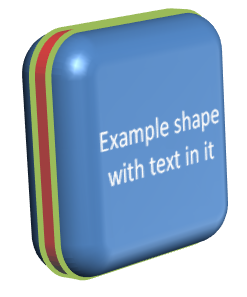 end example]The following XML Schema fragment defines the contents of this element:<complexType name="CT_Shape3D">	<sequence>	<element name="bevelT" type="CT_Bevel" minOccurs="0" maxOccurs="1"/>	<element name="bevelB" type="CT_Bevel" minOccurs="0" maxOccurs="1"/>	<element name="extrusionClr" type="CT_Color" minOccurs="0" maxOccurs="1"/>	<element name="contourClr" type="CT_Color" minOccurs="0" maxOccurs="1"/>	<element name="extLst" type="CT_OfficeArtExtensionList" minOccurs="0" maxOccurs="1"/>	</sequence>	<attribute name="z" type="ST_Coordinate" use="optional" default="0"/>	<attribute name="extrusionH" type="ST_PositiveCoordinate" use="optional" default="0"/>	<attribute name="contourW" type="ST_PositiveCoordinate" use="optional" default="0"/>	<attribute name="prstMaterial" type="ST_PresetMaterialType" use="optional" default="warmMatte"/></complexType>Parent ElementsbodyPr (§); effectStyle (§); spPr (§); spPr (§); spPr (§); spPr (§); spPr (§); spPr (§); spPr (§); txPr (§)Child ElementsSubclausebevelB (Bottom Bevel)§bevelT (Top Bevel)§contourClr (Contour Color)§extLst (Extension List)§extrusionClr (Extrusion Color)§AttributesDescriptioncontourW (Contour Width)Defines the width of the contour on the shape.[Example:  Consider the following example of a contourW in use within the sp3d element:<a:sp3d extrusionH="165100" contourW="50800"
  prstMaterial="plastic">
  <a:bevelT w="254000" h="254000"/>
  <a:bevelB w="254000" h="254000"/>
  <a:extrusionClr>
    <a:srgbClr val="FF0000"/>
  </a:extrusionClr>
  <a:contourClr>
    <a:schemeClr val="accent3"/>
  </a:contourClr>
>/a:sp3d>In this example, we see a countourW defined as 50800.  end example]The possible values for this attribute are defined by the ST_PositiveCoordinate simple type (§).extrusionH (Extrusion Height)Defines the height of the extrusion applied to the shape.[Example:  Consider the following example of an extrusionH in use within the sp3d element:<a:sp3d extrusionH="165100" contourW="50800" prstMaterial="plastic">
 <    <a:bevelT w="254000" h="254000"/>
     <a:bevelB w="254000" h="254000"/>
     <a:extrusionClr>
          <a:srgbClr val="FF0000"/>
     </a:extrusionClr>
     <a:contourClr>
          <a:schemeClr val="accent3"/>
     </a:contourClr>
</a:sp3d>In this example, we see a extrusionH defined as 165100.  end example]The possible values for this attribute are defined by the ST_PositiveCoordinate simple type (§).prstMaterial (Preset Material Type)Defines the preset material which is combined with the lighting properties to give the final look and feel of a shape.[Example:  Consider the following example of a prstMaterial in use within the sp3d element:<a:sp3d extrusionH="165100" contourW="50800"
  prstMaterial="plastic">
  <a:bevelT w="254000" h="254000"/>
  <a:bevelB w="254000" h="254000"/>
  <a:extrusionClr>
    <a:srgbClr val="FF0000"/>
  </a:extrusionClr>
  <a:contourClr>
    <a:schemeClr val="accent3"/>
  </a:contourClr>
</a:sp3d>In this example, we see a prstMaterial defined as plastic.  end example]The possible values for this attribute are defined by the ST_PresetMaterialType simple type (§).z (Shape Depth)Defines the z coordinate for the 3D shape.The possible values for this attribute are defined by the ST_Coordinate simple type (§).